第五届慧瞳杯摄影获奖初选作品点评一等奖（1名）裴立昂 大气与环境科学院 组图：《山村慢生活》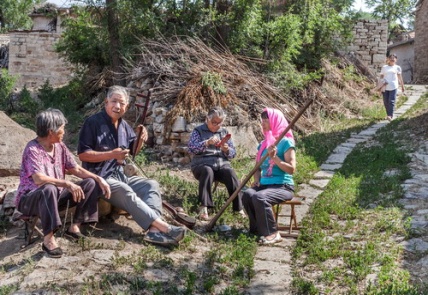 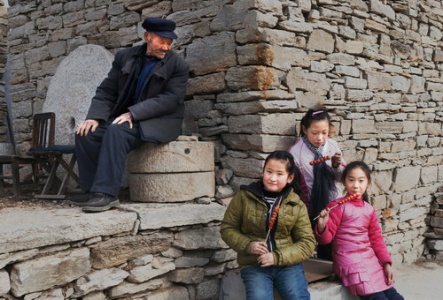 二等奖（2名）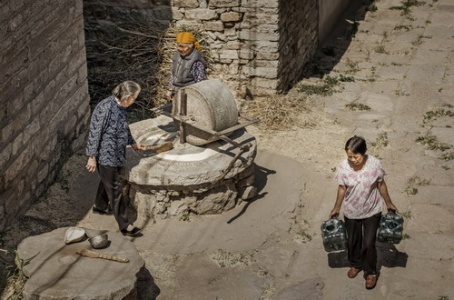 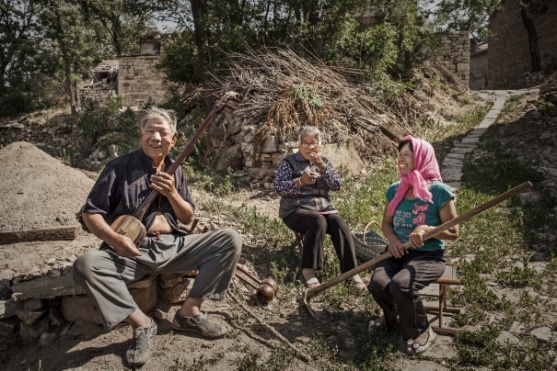 林一洲 新闻院 组图：《川西浪客吟》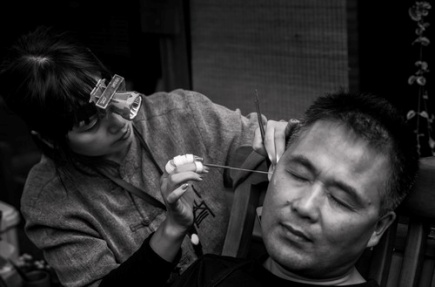 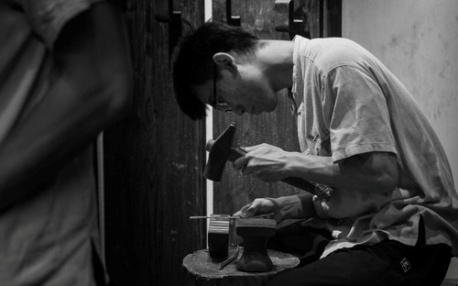 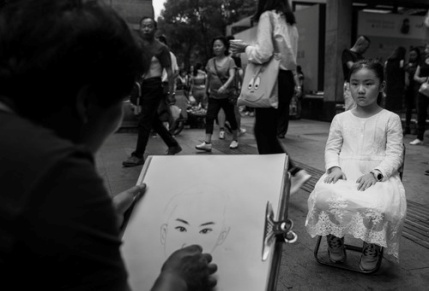 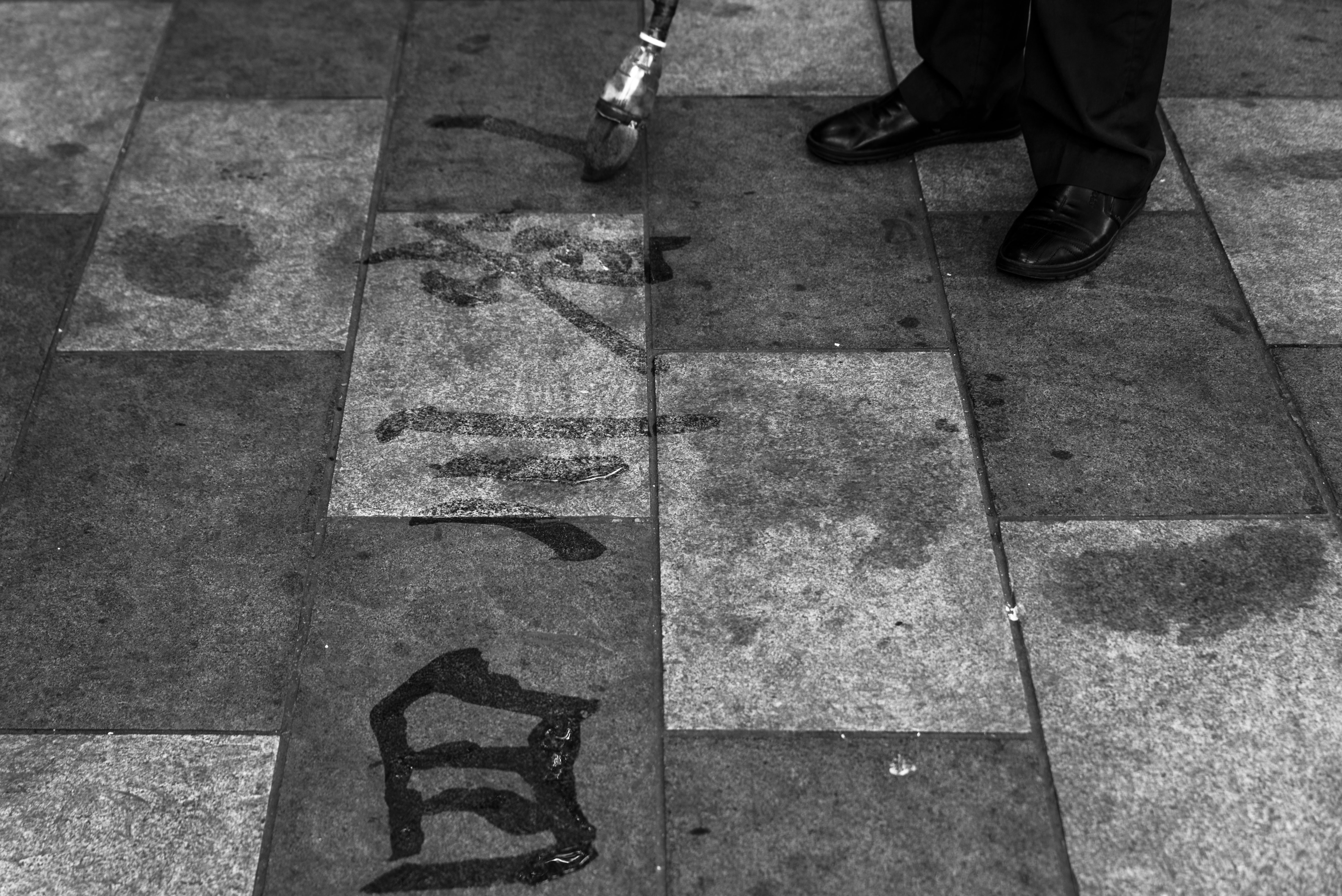 王莉蓉 艺术院 组图：《人像》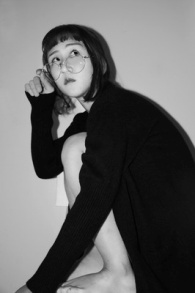 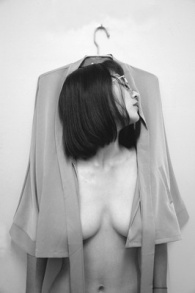 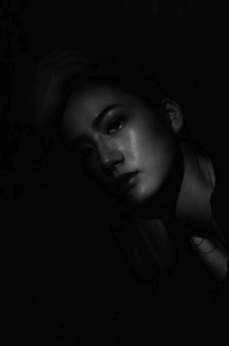 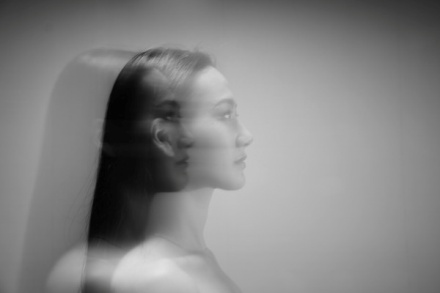 三等奖（3名）杜莉华 新闻院 组图：《我的奶奶》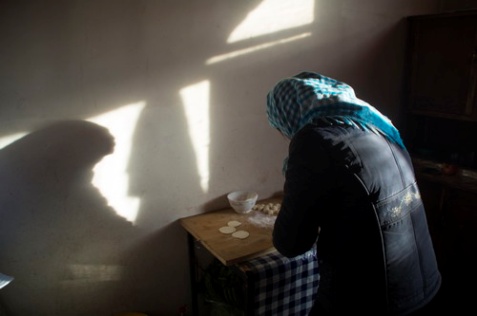 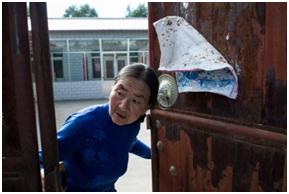 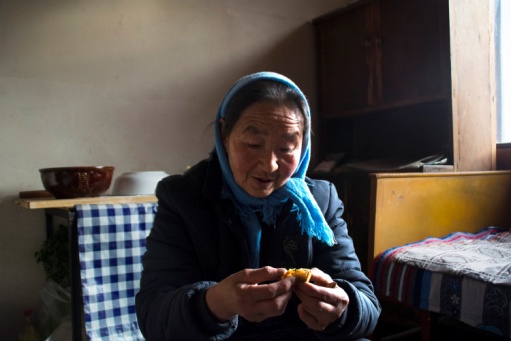 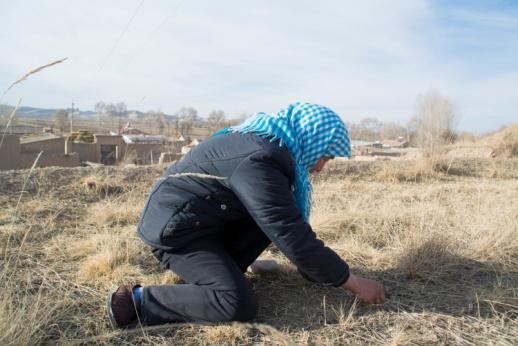 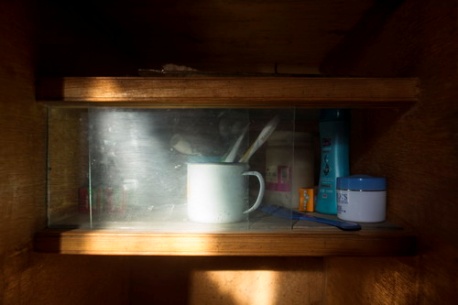 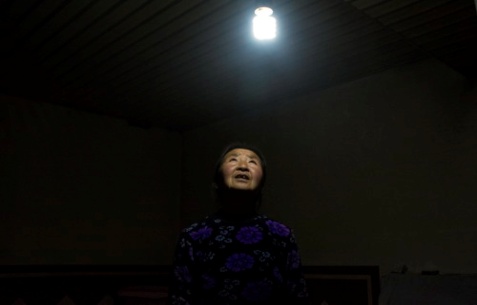      高泽宇 新闻院 组图：《甘南匠人》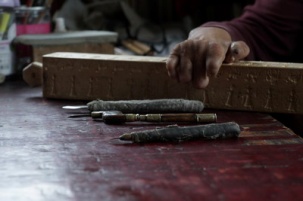 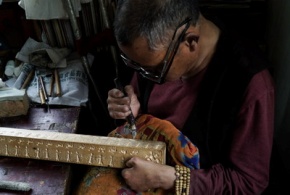 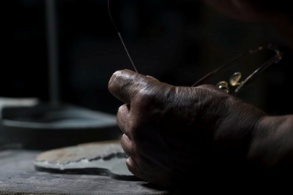 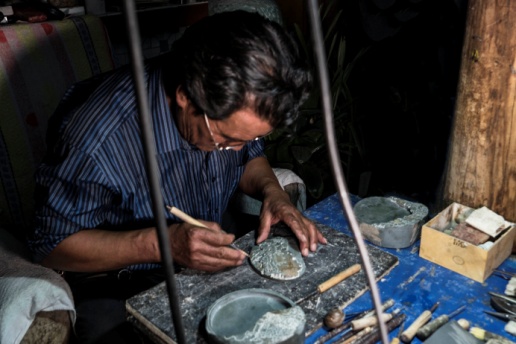 马浩琳   2015级文学院《自然迷宫-2》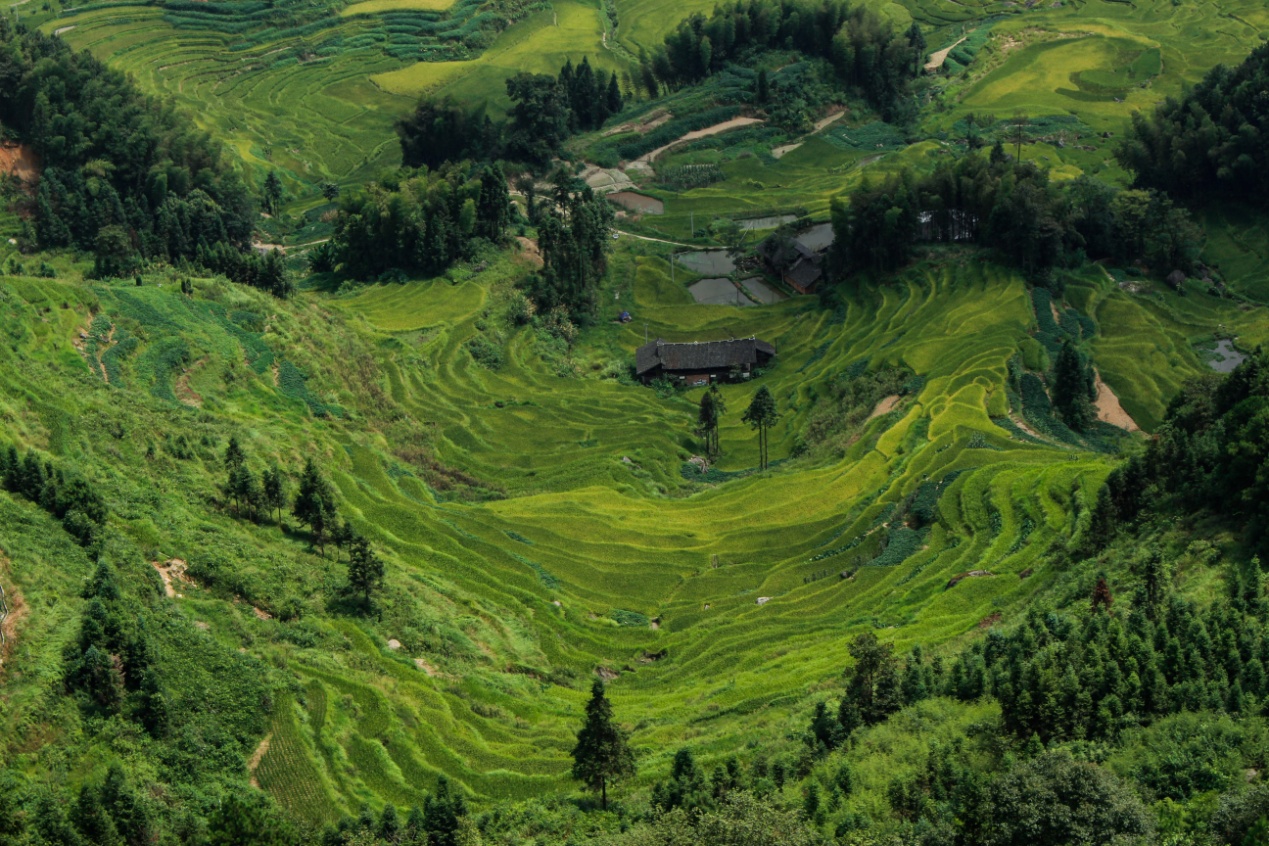 